СОБРАНИЕ ПРЕДСТАВИТЕЛЕЙ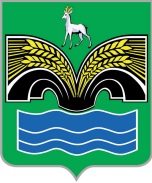 СЕЛЬСКОГО ПОСЕЛЕНИЯ ХИЛКОВО МУНИЦИПАЛЬНОГО РАЙОНА КРАСНОЯРСКИЙСАМАРСКОЙ ОБЛАСТИЧЕТВЕРТОГО СОЗЫВАРЕШЕНИЕот __________ 2022 года № ___О внесении изменений в Порядок организации и проведения публичных слушаний в сфере градостроительной деятельности сельского поселения Хилково муниципального района Красноярский Самарской областиВ соответствии с Градостроительным кодексом Российской Федерации, Федеральным законом от 06.10.2003 № 131-ФЗ «Об общих принципах организации местного самоуправления в Российской Федерации», руководствуясь пунктом 2 статьи 7 Федерального закона от 14.03.2022 № 58-ФЗ «О внесении изменений в отдельные законодательные акты Российской Федерации», Уставом сельского поселения Хилково муниципального района Красноярский Самарской области, Собрание представителей сельского поселения Хилково муниципального района Красноярский Самарской области РЕШИЛО:1. Внести в Порядок организации и проведения публичных слушаний в сфере градостроительной деятельности сельского поселения Хилково муниципального района Красноярский Самарской области, утвержденный решением Собрания представителей сельского поселения Хилково муниципального района Красноярский Самарской области от 18.06.2018  № 24 (с изменениями от 16.04.2020 № 14) (далее – Порядок), следующие изменения:1) пункт 2.47 Порядка изложить в следующей редакции:«2.47. Продолжительность публичных слушаний в сфере градостроительной деятельности:2.47.1. по проекту генерального плана поселения, а также проектам, предусматривающим внесение изменений в указанный документ, срок проведения общественных обсуждений или публичных слушаний не может превышать один месяц с момента оповещения жителей поселения об их проведении до дня опубликования заключения о результатах общественных обсуждений или публичных слушаний;2.47.2. по проекту правил землепользования и застройки поселения, а также проектам, предусматривающим внесение изменений в указанный документ, срок проведения общественных обсуждений или публичных слушаний не может превышать один месяц с момента оповещения жителей поселения об их проведении до дня опубликования заключения о результатах общественных обсуждений или публичных слушаний; 2.47.3. по проекту, предусматривающему внесение изменений в правила землепользования и застройки поселения в части внесения изменений в градостроительный регламент, установленный для конкретной территориальной зоны, срок проведения общественных обсуждений или публичных слушаний составляет 20 (двадцать) дней со дня опубликования такого проекта;2.47.4. по проектам планировки территории и (или) проектам межевания территории поселения, а также проектам, предусматривающим внесение изменений в указанные документы, срок проведения общественных обсуждений или публичных слушаний не может превышать один месяц с момента оповещения жителей поселения об их проведении до дня опубликования заключения о результатах общественных обсуждений или публичных слушаний;2.47.5. проекту правил благоустройства территории поселения, а также проектам, предусматривающим внесение изменений в указанный документ, срок проведения общественных обсуждений или публичных слушаний составляет 35 (тридцать пять) дней со дня опубликования оповещения об их проведении до дня опубликования заключения о результатах общественных обсуждений или публичных слушаний;2.47.6. по проектам решений о предоставлении разрешения на условно разрешенный вид использования земельного участка или объекта капитального строительства, проектам решений о предоставлении разрешения на отклонение от предельных параметров разрешенного строительства, реконструкции объектов капитального строительства, срок проведения общественных обсуждений или публичных слушаний составляет 25 (двадцать пять) дней со дня оповещения жителей поселения об их проведении до дня опубликования заключения о результатах общественных обсуждений или публичных слушаний.». 2. Опубликовать настоящее решение в газете «Красноярский вестник» и разместить на официальном сайте Администрации муниципального района Красноярский Самарской области в разделе Поселения /Сельское поселение Хилково/.3. Настоящее решение вступает в силу со дня его официального опубликования. Председатель Собрания представителей сельского поселения Хилково муниципального района Красноярский Самарской области _______________ В.Г. БалабановаГлава сельского поселения Хилково муниципального районаКрасноярский Самарской области_______________ О.Ю. Долгов 